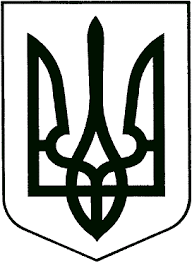 ЗВЯГЕЛЬСЬКА МІСЬКА РАДАРІШЕННЯсорок восьма сесія                                                               восьмого скликання______________                                                                         №________ Керуючись статтею 25, підпунктом 22 частини першої статті 26 Закону України «Про місцеве самоврядування в Україні»,  Законом України «Основи законодавства України про охорону здоров’я», статтями 89, 90 Бюджетного кодексу України, відповідно Програми місцевих стимулів для працівників охорони здоров’я Звягельської міської територіальної громади на 2021-2025 роки, з метою подальшого підвищення якості медичного обслуговування населення Звягельської міської територіальної громади та заохочення медичних працівників, міська рада ВИРІШИЛА:1.Затвердити Порядок про виплату грошової компенсації медичним працівникам комунальних некомерційних підприємств «Центр первинної медико-санітарної допомоги», «Звягельська багатопрофільна лікарня» Звягельської міської ради для придбання житла за Державною програмою єОселя (додається).2.Контроль за виконанням цього рішення покласти на постійні комісії міської ради з питань соціальної політики, охорони здоров’я, освіти, культури та спорту з питань бюджету територіальної громади комунальної власності та економічного розвитку і заступника міського голови Гудзь І.Л.  Міський голова                                                                  Микола БОРОВЕЦЬ								Додаток                                                                  до рішення міської ради                                                                                 від  __________  №_____ПОРЯДОК про виплату грошової компенсації медичним працівникам комунальних некомерційних підприємств «Центр первинної медико-санітарної допомоги», «Звягельська багатопрофільна лікарня» Звягельської міської ради для придбання житла за Державною програмою єОселя 1. Цей Порядок визначає умови та механізм використання коштів бюджету міської територіальної громади на виплату грошової компенсації медичним працівникам КНП «Центр первинної медико-санітарної допомоги» Звягельської міської ради, КНП «Звягельська багатопрофільна лікарня» » Звягельської міської ради для придбання житла за Державною програмою єОселя та членам їх сімей, які перебувають у трудових відносинах з Підприємством більше одного року, зареєстровані на території Звягельської міської територіальної громади або проживають на території Звягельської міської територіальної громади по договору найму.2. Право на отримання грошової компенсації для придбання житла відповідно до цього Порядку визначають керівники комунальних некомерційних підприємств, які на підставі рішення  засідання трудового колективу подають  до міського голови клопотання та списки осіб (далі – отримувачів грошової компенсації) із зазначенням кількості членів їх сімей для забезпечення виплати грошової компенсації  для придбання житла за формою згідно Додатку 1.На підставі клопотань та списків, поданих керівниками комунальних некомерційних підприємств, рішенням міської ради затверджуються списки отримувачів грошової компенсації із визначенням черговості та розміри грошової компенсації кожному отримувачу грошової компенсації.3. Головним розпорядником коштів з місцевого  бюджету для виплати грошової компенсації для придбання житла є відділ з питань охорони здоров’я та медичного забезпечення Звягельської міської ради (далі – головний розпорядник коштів).Фінансування грошової компенсації для придбання житла здійснюється в межах асигнувань, передбачених в бюджеті міської територіальної громади на відповідний бюджетний рік.4. Грошова компенсація виплачується одним платежем у повному обсязі один раз протягом бюджетного року.5. Заяву за формою, наведеною в Додатку 2 до цього Порядку, про призначення грошової компенсації для придбання житла заявник подає на ім’я міського голови Звягельської міської ради через відділ документообігу і контролю міської ради, відповідно до списків/клопотань керівників комунальних некомерційних підприємств.6. До заяви додаються копії (електронні копії за технічної можливості):1) документа, що посвідчує особу заявника, а у разі подання документів законним представником чи уповноваженою особою - документів, що посвідчують особу, від імені якої подається заява, а також документа, який надає повноваження законному представникові чи уповноваженій особі представляти таких осіб, оформленого відповідно до законодавства, або є-Документа разом з унікальним електронним ідентифікатором (QR-кодом), що формуються засобами Єдиного державного веб-порталу електронних послуг (далі - Портал Дія), а також інформації про місце проживання (за наявності);2) витягу з Державного реєстру речових прав на нерухоме майно про зареєстровані речові права на нерухоме майно заявника та членів його сім’ї, на яких нараховується грошова компенсація;3) довідки  про наявність/відсутність нерухомого майна в населених пунктах Звягельської міської територіальної громади у заявника та членів його сім’ї.Інформацію про задеклароване (зареєстроване) місце проживання (перебування) та адресу фактичного місця проживання, наявність/відсутність у заявника та членів сім’ї, майнових прав на об’єкти незавершеного житлового будівництва та про те, що заявнику не надавалося житло раніше і не виплачувалася грошова компенсація за рахунок бюджетних та благодійних коштів, залучених коштів суб’єктів господарювання, інших джерел, не заборонених законодавством, заявник зазначає в заяві.Отримувач у заяві зазначає під розписку, що він зобов’язується використати кошти грошової компенсації виключно на придбання житла за погодженням з головним розпорядником коштів.7. Заява з пакетом документів направляється до відділу з питань охорони здоров’я та медичного забезпечення Звягельської міської ради для підготовки розгляду документів на комісії.  8. Для визначення розміру грошової компенсації рішенням виконавчого комітету міської ради утворюється комісія, до складу якої входять депутати міської ради, представники відділу з питань охорони здоров’я та медичного забезпечення міської ради, управління соціального захисту населення міської ради, юридичного відділу міської ради.9. До повноважень комісії належить:9.1. Розгляд заяви по суті (протягом десяти робочих днів з дня її надходження), прийняття рішення щодо необхідності грошової компенсації.9.2. Визначення розміру грошової компенсації виходячи із складу сім’ї особи заявника, а саме:- 1 особа - 150 тис. грн.;- 2 особи - 200 тис. грн.;- 3 особи - 300 тис. грн.;- 4 особи і більше - 350 тис. грн..9.3. Прийняття рішення щодо необхідності грошової компенсації, в якому зазначається:1) прізвище, ім’я та по батькові (за його наявності) заявника;2) прізвище, ім’я та по батькові (за його наявності) законного представника чи уповноваженої особи і документ, що підтверджує його повноваження;3) члени сім’ї отримувача грошової компенсації, із зазначенням родинного зв’язку із заявником;4) визначений розмір грошової компенсації. 9.4.  Засідання комісії оформлюється протоколом з підписами членів комісії.10.  Підготовка проєкту рішення міської ради щодо затвердження списку отримувачів грошової компенсації із визначенням черговості та її розмірів та винесення для затвердження на сесію міської ради.11. Протягом трьох робочих днів з дати прийняття рішення міської ради про затвердження розміру грошової компенсації головний розпорядник коштів письмово повідомляє про це отримувача і одночасно надсилає витяг з рішення міської ради отримувачу із зазначенням розміру призначеної йому грошової компенсації.12. Після отримання витягу з рішення міської ради отримувач звертається до відділення АТ «Державний ощадний банк України» (далі – уповноважений банк) із заявою про відкриття спеціального рахунка. До заяви додається копія витягу з рішення міської ради про призначення грошової компенсації.13. Після відкриття спеціального рахунка отримувач протягом десяти робочих днів повідомляє про його реквізити головному розпоряднику коштів: відділу з питань охорони здоров’я та медичного забезпечення (шляхом надання копії договору про відкриття спеціального рахунка в уповноваженому банку).14. Головний розпорядник коштів перераховує на спеціальний рахунок отримувача кошти грошової компенсації в розмірі, визначеному у відповідному рішенні міської ради, про що повідомляє отримувача письмово протягом трьох робочих днів з дня переказу коштів грошової компенсації на його спеціальний рахунок.15. Протягом календарного року з дня зарахування коштів грошової компенсації на спеціальний рахунок в уповноваженому банку отримувачі грошової компенсації самостійно використовують призначену їм грошову компенсацію на придбання житла в прийнятих в експлуатацію житлових будинках на території Звягельської міської територіальної громади.16. Для отримання згоди на перерахування коштів грошової компенсації зі спеціального рахунка як оплати за договором отримувач грошової компенсації подає головному розпоряднику коштів один примірник договору (або нотаріально завірену копію), в якому зазначається, що житло набувається у власність отримувача та членів його сім’ї, на яких розраховано грошову компенсацію.17. Головний розпорядник коштів протягом п’яти робочих днів надає отримувачу письмову згоду на перерахування коштів грошової компенсації із спеціального рахунка.18. Додаткові кошти на спеціальний рахунок отримувача можуть бути внесені за рахунок особистих коштів отримувача, благодійних надходжень від юридичних і фізичних осіб, з інших джерел, не заборонених законодавством.19. Витрати, пов’язані з оформленням договору купівлі-продажу за Державною програмою державного кредитування єОселя здійснюються за рахунок отримувача грошової компенсації.20. Право на отримання грошової компенсації вважається використаним з моменту використання коштів з спеціального рахунку отримувача. 21. До моменту погашення кредиту за Державною програмою єОселя отримувач компенсації та члени його сім’ї не мають права відчужити придбане у власність житло та мають бути працевлаштованими в                                                           КНП «Центр первинної медико- санітарної допомоги» Звягельської міської ради або в КНП «Звягельська багатопрофільна лікарня» не менше десяти років з моменту отримання грошової компенсації.У разі відчуження житла, придбаного за рахунок коштів грошової компенсації за державною програмою єОселя, яке перебувало у власності заявника та членів його сім’ї, які отримали виплати, до моменту погашення кредиту, або звільнились за основним місцем роботи, кошти отриманої грошової компенсації підлягають поверненню до бюджету міської територіальної громади, з урахуванням рівня інфляції.22. Видатки на фінансування грошової компенсації для придбання житла за державною програмою єОселя, здійснюються за рахунок коштів бюджету міської територіальної громади за наявності відповідного заходу в Програмі місцевих стимулів для працівників закладів охорони здоров’я Звягельської міської територіальної громади.23. Складання та подання фінансової та бюджетної звітності про використання коштів, а також контроль за цільовим використанням здійснюються в установленому законодавством порядку.Секретар міської ради                                                           Оксана ГВОЗДЕНКО                                                                                                                                                                                                                                                    Додаток 1                                                           до ПорядкуСписки осіб для виплати грошової компенсації для придбання житла медичним працівникам КНП «ЦПМСД»,  КНП «Звягельська багатопрофільна лікарня» Звягельської міської ради за Державною програмою  єОселя_______________________________ 

                                                                                     Додаток 2 до Порядку                                                                                                       Міському голові                                                                                      ______________________________                                                                   прізвище, ім’я, по-батькові                                                                                                       заявника(повністю)                                                                                      ________________________________                                                                                    Законний представник або уповноважена особа                                                                                                         (за наявності)                                                                           яка(-ий) зареєстрований  за адресою:                                                                  ____________________________                                                                                         _____________________________                                                                                         місце фактичного проживання:                                                                                         ______________________________                                                                                        ______________________________                                                                                                контактний телефон:                                                                                          _____________________________ЗАЯВАпро призначення грошової компенсації  для придбання житла за Державною програмою єОселяПрошу призначити мені грошову компенсацію  для придбання житла для поліпшення житлових умов.До заяви додаються копії (електронні копії за технічної можливості): документа, що посвідчує особу заявника, а у разі подання документів законним представником чи уповноваженою особою - документів, що посвідчують особу, від імені якої подається заява, а також документа, який надає повноваження законному представникові чи уповноваженій особі представляти таких осіб, оформленого відповідно до законодавства, або є-Документа разом з унікальним електронним ідентифікатором (QR-кодом), що формуються засобами Єдиного державного веб-порталу електронних послуг (далі - Портал Дія), а також інформації про місце проживання (за наявності);витягу з Державного реєстру речових прав на нерухоме майно про зареєстровані речові права на нерухоме майно заявника та членів його сім’ї, на яких нараховується грошова компенсація; довідки  про наявність/відсутність нерухомого майна в населених пунктах Звягельської міської територіальної громади за заявником та членами його сім’ї.           Повідомляю про наявність/відсутність у мене та членів сім’ї, на яких розраховується грошова компенсація:________________________________________________________________________________________________________________________________________________________________________________________________________ майнових прав на незакінчене будівництвом житло, права власності на житло, яке розташоване в населених пунктах на підконтрольній Україні території: _________________________________________________________________________________________________________________________________________________________________________________________________________________та про те, що мені не надавалося житло раніше і не виплачувалася грошова компенсація за рахунок бюджетних, благодійних коштів, залучених коштів суб’єктів господарювання, інших джерел/, не заборонених законодавством, _______________(підпис).Відповідно до Закону України «Про захист персональних даних» від 1 червня 2010 року №2297-VI, з метою забезпечення реалізації мого звернення даю згоду на обробку персональних даних.     Кошти часткової грошової компенсації зобов’язуюсь використати виключно на поліпшення житлових умов шляхом придбання житла, яке відповідає встановленим вимогам законодавства_________________ (підпис заявника)                                            ___________________(дата)       Я поінформований про те, що у разі відчуження мною та/або членами моєї сім’ї, на яких було розраховано грошову компенсацію, до моменту погашення кредиту  та  у разі  звільнення  за основним місцем протягом десяти років з моменту отримання грошової компенсації - кошти підлягають поверненню до бюджету міської територіальної громади.‘_________________ (підпис заявника)                                            ___________________(дата)«____» _________ 202__ р. 	   _______________           ___________________(підпис заявника,			    (ПІП заявника,                                                                                          законного представника		законного представника                                                                                         або уповноваженої особи)                      або уповноваженої особи)Про затвердження Порядку про виплату грошової компенсації медичним працівникам комунальних некомерційних підприємств «Центр первинної медико-санітарної допомоги», «Звягельська багатопрофільна лікарня» Звягельської міської ради для придбання житла за Державною програмою єОселя № п/пПрізвище, ім’я та по батькові (за  наявності) заявникаПрізвище, ім’я та по батькові (за  наявності) заявникаПрізвище, ім’я та по батькові (за  наявності) членів сім’ї заявника,  із зазначенням родинного зв’язку із заявником, року народженняПрізвище, ім’я та по батькові (за  наявності) членів сім’ї заявника,  із зазначенням родинного зв’язку із заявником, року народженняНайменування населеного пункту, в якому/якій заявник перебуває на облікуРішення колегіального органу  Рішення колегіального органу  __________________________
                   (посада)__________________________
                   (посада)__________________________
                   (посада)___________________
(підпис)___________________
(підпис)_________________________________________________
(прізвище, ім’я, по батькові (за наявності)_________________________________________________
(прізвище, ім’я, по батькові (за наявності)_________________________________________________
(прізвище, ім’я, по батькові (за наявності)